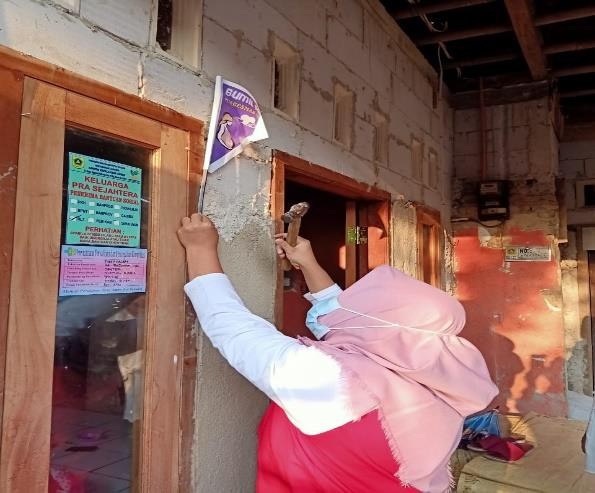 INOVASI BERARTI SAKTIInovasi “Berarti Sakti (Bendera Resti Turunkan Angka Kematian Ibu dan Bayi )” Puskesmas Curug bertujuan untuk meningkatkan pelayanan KIA yang berkualitas dalam rangka menurunkan AKI & AKB. Kegiatannya dilakukan dengan memberdayakan kader kesehatan yang melakukan penjaringan ibu hamil dengan resiko tinggi untuk selanjutnya memasang bendera resti ke semua rumah ibu hamil dengan resiko tinggi tersebut, dengan syarat- syarat : Administrasi (buku KIA, KTP, KK, stiker P4K)Adanya jaminan kesehatanTransportasi untuk rujukanCalon pendonor darahTempat persalinan di fasilitas kesehatan